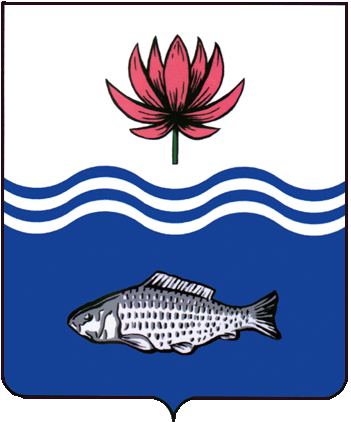 АДМИНИСТРАЦИЯ МО "ВОЛОДАРСКИЙ РАЙОН"АСТРАХАНСКОЙ ОБЛАСТИПОСТАНОВЛЕНИЕО создании комиссии по обследованиюмаршрутов пассажирского транспорта на территории МО «Володарский район» в новой редакцииВ соответствии с Федеральным Законом от 06.10.2003 № 131-ФЗ «Об общих принципах организации местного самоуправления в Российской Федерации», руководствуясь Уставом МО «Володарский район», администрация МО «Володарский район»ПОСТАНОВЛЯЕТ:1.	Утвердить состав комиссии по обследованию маршрутов пассажирского транспорта на территории МО «Володарский район», согласно приложению № 1.2.	Утвердить Положение о комиссии по обследованию маршрутов пассажирского транспорта на территории МО «Володарский район», согласно приложению № 2.3.	Утвердить форму акта обследования автобусного маршрута, согласно Приложению № 3.4.	Считать утратившим силу постановление администрации МО «Володарский район» № 687 от 25.04.2019 г. «О создании комиссии по обследованию маршрутов пассажирского транспорта на территории МО «Володарский район».5.	Сектору информационных технологий организационного отдела администрации МО «Володарский район» (Поддубнов) разместить настоящее постановление на официальном сайте администрации МО «Володарский район».6.	Главному редактору МАУ «Редакция газеты «Заря Каспия» (Шарова) опубликовать настоящее постановление в районной газете «Заря Каспия».7.	Настоящее постановление вступает в силу со дня его подписания.8.	Контроль за исполнением данного постановления возложить на и.о. заместителя главы администрации МО «Володарский район» по оперативной работе Р.Т. Мухамбетова.Глава администрации				                         Х.Г. ИсмухановПриложение №1к постановлению администрацииМО «Володарский район»от 04.02.2021 г. № 204Состав комиссии по обследованию маршрутов пассажирского транспорта на территории МО «Володарский район»Суюнчалиев Талга Габдуллаевич - руководитель МКУ «Управление жилищно - коммунального хозяйства», председатель комиссии;Мухамбетова Галия Узахбаевна - инженер «Управление жилищно - коммунального хозяйства», секретарь комиссии.Члены комиссии:Назаров Ренат Уалитович - главный инженер МКУ «Управление жилищно - коммунального хозяйства»;Адербаев Наиль Фаридуллаевич - инженер МКУ «Управление жилищно-коммунального хозяйства»;Тимофеев Антон Евгеньевич - инженер по охране труда МКУ «Управление жилищно-коммунального хозяйства».Верно:           от 04.02.2021 г.N 204 